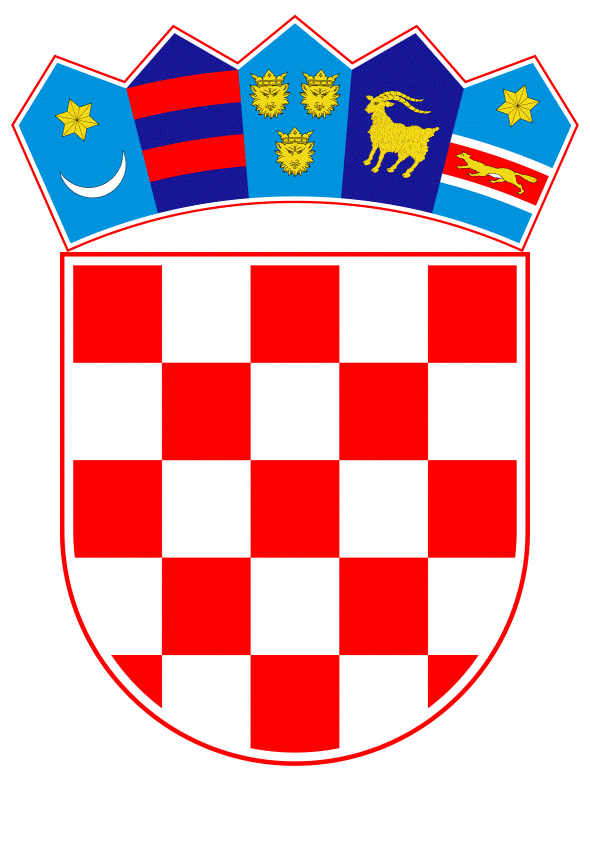 VLADA REPUBLIKE HRVATSKE	Zagreb, 20. travnja 2023.PREDLAGATELJ:	Ministarstvo gospodarstva i održivog razvojaPREDMET: Odluka o dopuni Odluke o određivanju iznosa razlike između jediničnih cijena za centralne toplinske sustave i zatvorene toplinske sustave u odnosu na krajnje cijene isporučene toplinske energijeBanski dvori | Trg Sv. Marka 2  | 10000 Zagreb | tel. 01 4569 222 | vlada.gov.hr								                                 PRIJEDLOGNa temelju članka 31. stavka 2. Zakona o Vladi Republike Hrvatske („Narodne novine“, broj 150/11, 119/14, 93/16, 116/18 i  80/22)  u vezi s člankom 11. stavkom 1. Uredbe o otklanjanju poremećaja na domaćem tržištu energije („Narodne novine“, broj 31/23)  Vlada Republike Hrvatske je na sjednici održanoj _________ 2023. donijelaODLUKUO DOPUNI ODLUKEO ODREĐIVANJU IZNOSA RAZLIKE IZMEĐU JEDINIČNIH CIJENA ZA CENTRALNE TOPLINSKE SUSTAVE I ZATVORENE TOPLINSKE SUSTAVE U ODNOSU NA KRAJNJE CIJENE ISPORUČENE TOPLINSKE ENERGIJEI.U Odluci o određivanju iznosa razlike između jediničnih cijena za centralne toplinske sustave i zatvorene toplinske sustave u odnosu na krajnje cijene isporučene toplinske energije („Narodne novine“, broj 28/23), iza  točke II. dodaje se točka II. a koja glasi:       „ II. aIznos razlike između jediničnih cijena u odnosu na krajnje cijene isporučene toplinske energije iz točke I. ove Odluke određuje se za energetski subjekt za centralne toplinske sustave za razdoblje od 1. listopada 2022. do 30. rujna 2023. kako slijedi:                                                                                II.Ova Odluka stupa na snagu prvoga dana od dana objave u “Narodnim novinama”.Klasa: Urbroj: Zagreb, Predsjednik
mr. sc. Andrej PlenkovićOBRAZLOŽENJEU skladu s odredbama Uredbe o otklanjanju poremećaja na domaćem tržištu energije („Narodne novine“, br. 104/22., 106/22., 121/22. i 156/22), donesena je Odluka o određivanju iznosa razlike između jediničnih cijena za centralne toplinske sustave i zatvorene toplinske sustave u odnosu na krajnje cijene isporučene toplinske energije, Narodne novine, broj 28/23) u kojoj za tarifni model TM3 nije određen iznos razlike između jediničnih cijena u odnosu na krajnje cijene isporučene toplinske energije za centralne toplinske sustave energetskog subjekta HEP-TOPLINARSTVO d.o.o.U Odluci su izostavljeni krajnji kupci u okviru tarife TM3 na centralnim toplinskim sustavima u Osijeku i Zagrebu koji zbog načina priključenja na mrežu imaju obračun izražen u EUR/t potrošene energije na priključku stoga im je potrebno ispostaviti račune za isporučenu toplinsku energiju za ožujak 2023. godine bez umanjenja za navedenu razliku odnosno poštujući novu jediničnu cijenu za proizvodnju toplinske energije koju je donijela Hrvatska energetska regulatorna agencija (u daljnjem tekstu: HERA) Odlukom od 30. rujna 2022. temeljem članka 4. stavka 2. Uredbe o otklanjanju poremećaja na domaćem tržištu energije (Narodne novine, br.  104/22, 106/22, 121/22 i 156/22).Krajnji kupci u okviru tarife TM3 na centralnim toplinskim sustavima u Osijeku i Zagrebu kao što su osnovne škole, bolnice, srednje škole, fakulteti i trgovačka društva, spojeni  su na parovodnu mrežu (medij para), i toplinsku energiju koriste za grijanje prostora i zagrijavanje potrošnje tople vode  i predstavljaju istovjetnu kategoriju kupaca iz tarifnih stavki TM2 koji su spojeni su na vrelovodnu mrežu (medij vrela voda).Sukladno Odluci HERA-e od 30. rujna 2022. jedinična cijena proizvodnje toplinske energije u centralnom toplinskom sustavu grada Zagreba za tarifni model TM3 porasla je s 30,8650 €/t na 77,1564 €/t, što čini porast od 149,98%, dok je cijena u centralnom toplinskom sustavu grada Osijeka za tarifni model TM3 porasla s 27,5111 €/t na 52,6635 €/t, što čini porast od 91,43%.Uredbom o otklanjanju poremećaja na domaćem tržištu energije („Narodne novine“, broj 31/23) člankom 11. stavkom 1. produljeno je važenje Odluke  o određivanju iznosa razlike između jediničnih cijena za centralne toplinske sustave i zatvorene toplinske sustave u odnosu na krajnje cijene isporučene toplinske energije (Narodne novine, broj 28/23) do donošenja nove odluke koju je potrebno donijeti do 31. listopada 2023.godine.Kako bi svi krajnji kupci koji toplinsku energiju koriste za grijanje prostora i zagrijavanje potrošne tople vode bili subvencionirani neovisno o priključku te kako bi se nadoknadila razlika u cijeni svim krajnjim kupcima iste kategorije potrebno je donijeti Odluku o dopuni navedene Odluke. Energetski subjektCentralni
toplinski sustavTarifni modelIznos razlike
(kn/t)(EUR/t)HEP – Toplinarstvo d.o.o.ZagrebZAGREBTM3370,4460 kn/t (49,1666 EUR/t)HEP – Toplinarstvo d.o.o.ZagrebOSIJEKTM3180,7186 kn/t (23,9854EUR/t)